СИЛАБУСТЕХНОЛОГІЯ КОМП’ЮТЕРНОГО ПРОЄКТУВАННЯназва освітньої компоненти (дисципліни)«Затверджую»Завідувач кафедри інформаційних технологій проектування та прикладної математики___________________    /д.т.н., проф. Терентьєв О.О./«__28__» _червня__2022 р.Розробник силабусу____________________  / к.т.н., Єременко Б.М./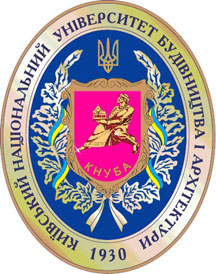 	Шифр за ОП:  ОК 15	Шифр за ОП:  ОК 15	Шифр за ОП:  ОК 15	Шифр за ОП:  ОК 15	Шифр за ОП:  ОК 15	Навчальний рік: 2022/2023	Навчальний рік: 2022/2023	Навчальний рік: 2022/2023	Навчальний рік: 2022/2023	Навчальний рік: 2022/2023 Освітній рівень:  перший рівень вищої освіти (бакалавр) Освітній рівень:  перший рівень вищої освіти (бакалавр) Освітній рівень:  перший рівень вищої освіти (бакалавр) Освітній рівень:  перший рівень вищої освіти (бакалавр) Освітній рівень:  перший рівень вищої освіти (бакалавр)	Форма навчання: денна	Форма навчання: денна	Форма навчання: денна	Форма навчання: денна	Форма навчання: денна	Галузь знань: 12 «Інформаційні технології»	Галузь знань: 12 «Інформаційні технології»	Галузь знань: 12 «Інформаційні технології»	Галузь знань: 12 «Інформаційні технології»	Галузь знань: 12 «Інформаційні технології»	Спеціальність: 126 «Інформаційні системи та технології»	Спеціальність: 126 «Інформаційні системи та технології»	Спеціальність: 126 «Інформаційні системи та технології»	Спеціальність: 126 «Інформаційні системи та технології»	Спеціальність: 126 «Інформаційні системи та технології»8) Компонента спеціальності: обов’язкова 8) Компонента спеціальності: обов’язкова 8) Компонента спеціальності: обов’язкова 8) Компонента спеціальності: обов’язкова 8) Компонента спеціальності: обов’язкова 9)	Семестр: 49)	Семестр: 49)	Семестр: 49)	Семестр: 49)	Семестр: 410) Цикл дисципліни: обов`язкова компонента ОП10) Цикл дисципліни: обов`язкова компонента ОП10) Цикл дисципліни: обов`язкова компонента ОП10) Цикл дисципліни: обов`язкова компонента ОП10) Цикл дисципліни: обов`язкова компонента ОП11) Контактні дані викладача: к.т.н., Єременко Б.М.11) Контактні дані викладача: к.т.н., Єременко Б.М.11) Контактні дані викладача: к.т.н., Єременко Б.М.11) Контактні дані викладача: к.т.н., Єременко Б.М.11) Контактні дані викладача: к.т.н., Єременко Б.М.12) Мова навчання: українська12) Мова навчання: українська12) Мова навчання: українська12) Мова навчання: українська12) Мова навчання: українська13) Пререквізити: «Об’єктно-орієнтоване програмування», «Вища математика», «Програмування та алгоритмічні мови», «Організація баз даних та знань», «Системний аналіз»13) Пререквізити: «Об’єктно-орієнтоване програмування», «Вища математика», «Програмування та алгоритмічні мови», «Організація баз даних та знань», «Системний аналіз»13) Пререквізити: «Об’єктно-орієнтоване програмування», «Вища математика», «Програмування та алгоритмічні мови», «Організація баз даних та знань», «Системний аналіз»13) Пререквізити: «Об’єктно-орієнтоване програмування», «Вища математика», «Програмування та алгоритмічні мови», «Організація баз даних та знань», «Системний аналіз»13) Пререквізити: «Об’єктно-орієнтоване програмування», «Вища математика», «Програмування та алгоритмічні мови», «Організація баз даних та знань», «Системний аналіз»14) Мета курсу:Набуття знань та навичок основних принципів інженерного підходу до проектування об’єктів і систем; методологічним та математичним основам комп’ютерного проектування; технологіям автоматизованого проектування конструкцій, технологічних процесів різного призначення, систем та технологій управління проектуванням.14) Мета курсу:Набуття знань та навичок основних принципів інженерного підходу до проектування об’єктів і систем; методологічним та математичним основам комп’ютерного проектування; технологіям автоматизованого проектування конструкцій, технологічних процесів різного призначення, систем та технологій управління проектуванням.14) Мета курсу:Набуття знань та навичок основних принципів інженерного підходу до проектування об’єктів і систем; методологічним та математичним основам комп’ютерного проектування; технологіям автоматизованого проектування конструкцій, технологічних процесів різного призначення, систем та технологій управління проектуванням.14) Мета курсу:Набуття знань та навичок основних принципів інженерного підходу до проектування об’єктів і систем; методологічним та математичним основам комп’ютерного проектування; технологіям автоматизованого проектування конструкцій, технологічних процесів різного призначення, систем та технологій управління проектуванням.14) Мета курсу:Набуття знань та навичок основних принципів інженерного підходу до проектування об’єктів і систем; методологічним та математичним основам комп’ютерного проектування; технологіям автоматизованого проектування конструкцій, технологічних процесів різного призначення, систем та технологій управління проектуванням.15)	Результати навчання:15)	Результати навчання:15)	Результати навчання:15)	Результати навчання:15)	Результати навчання:№Програмний результат навчання Метод перевірки навчального ефектуФорма проведення занятьПосилання на компетентності1.ПР 2. Застосовувати знання фундаментальних і природничих наук, системного аналізу та технологій моделювання, стандартних алгоритмів та дискретного аналізу при розв’язанні задач проектування і використання інформаційних систем та технологій.Обговорення під час занять, курсова роботаЛекції Лабораторні роботиКЗ 1, КС 1,КС 11.2.ПР3. Використовувати базові знання інформатики й сучасних інформаційних систем та технологій, навички  програмування, технології безпечної роботи в комп'ютерних мережах, методи створення баз даних та інтернет-ресурсів, технології розроблення алгоритмів і комп’ютерних програм мовами високого рівня із застосуванням об’єктно-орієнтованого програмування для розв’язання задач проектування і використанняінформаційних систем та технологій.Обговорення під час занять, курсова роботаЛекції Лабораторні роботиКЗ 23.ПР 4. Проводити системний аналіз об’єктівпроектування та обґрунтовувати вибір структури, алгоритмів та способів передачі інформації в інформаційних системах та технологіях.Обговорення під час занять, курсова роботаЛекції Лабораторні роботиКЗ 1, КС 1,КС 11.4.ПР 5. Аргументувати вибір програмних та технічних засобів для створення інформаційних систем та технологій на основі аналізу їх властивостей, призначення і технічних характеристик з урахуванням вимог до системи і експлуатаційних умов; мати навички налагодження та тестування програмних і технічних засобів інформаційних систем та технологій.Обговорення під час занять, курсова роботаЛекції Лабораторні роботиКЗ 3, КС 10.5.ПР6. Демонструвати знання сучасного рівня технологій  інформаційних систем, практичні навички програмування та використання прикладних і спеціалізованих комп’ютерних систем та середовищ з метою їх запровадження у професійній діяльності.Обговорення під час занять, курсова роботаЛекції Лабораторні роботиКЗ 2, КЗ 3, КС 4.16) Структура курсу:16) Структура курсу:16) Структура курсу:16) Структура курсу:16) Структура курсу:16) Структура курсу:16) Структура курсу:16) Структура курсу:Лекції, годПрактичне заняття, годПрактичне заняття, годЛабораторні заняття, годКурсовий проект/ курсова роботаРГР/КонтрольнароботаСамостійні робота здобувача, годСамостійні робота здобувача, годФорма підсумкового контролюФорма підсумкового контролю243636-Курсова робота6060ІспитІспитСума годин:Сума годин:Сума годин:Сума годин:Сума годин:Загальна кількість (кредитів ЕСТS)Загальна кількість (кредитів ЕСТS)Загальна кількість (кредитів ЕСТS)Загальна кількість (кредитів ЕСТS)Загальна кількість (кредитів ЕСТS)120 (4,0)120 (4,0)120 (4,0)120 (4,0)Кількість годин (кредитів ЕСТS) аудиторного навантаження:Кількість годин (кредитів ЕСТS) аудиторного навантаження:Кількість годин (кредитів ЕСТS) аудиторного навантаження:Кількість годин (кредитів ЕСТS) аудиторного навантаження:Кількість годин (кредитів ЕСТS) аудиторного навантаження:60 (2)60 (2)60 (2)60 (2)17) Зміст курсу: (окремо для кожної форми занять – Л/Пр/Лаб/ КР/СРС) Лекції:Змістовий модуль 1. Методологічні та математичні основи комп'ютерного проектуванняТема 1.  Основні поняття та методологія проектування складних    об'єктів та систем.  Поняття складного об’єкта чи системи. Основи автоматизованого проектування. Поняття інженерного проектування.  Основні принципи побудови САПР складних об’єктів та систем. Проектування та його основні аспекти, проектна процедура і проектна операція, проектне рішення.  Формування проектного рішення (об’єкта проектування). Особливості проектування автоматизованих систем. Етапи проектування. Тема 2. Системний (структурний) рівень комп'ютерного проектування складних об'єктів.      Системний підхід до проектування складних об’єктів і систем, основні поняття та визначення.  Структура процесу проектування. Горизонтальні та вертикальні рівні проектування. Низхідне та висхідне проектування. Ітераційний характер процесу проектування. Формалізація задач синтезу і аналізу.   Поняття середовища проектування. Структурні рівні проектування. Склад та структура САПР.Тема 3. Математичні моделі об’єктів проектування. Класифікація моделей і параметрів, що використовуються в автоматизованому проектуванні.  Математичні моделі проектованого об'єкта й компонентів, з яких складається об'єкт. Системи рівнянь, які встановлюють  зв'язок між    параметрами компонентів та об'єднання компонентних рівнянь у математичну модель об'єкта. Поняття «Повні моделі й макромоделі,   факторні й фазові моделі».Тема 4. Математичне забезпечення комп’ютерного проектування.Компоненти математичного забезпечення. Математичне забезпечення (МЗ) підсистем машинної графіки і геометричного моделювання. Математичний апарат для моделювання, синтезу структури, аналізу, структурної і параметричної оптимізації, спеціальне МЗ й інваріантне МЗ. Змістовий модуль 2. CAD-, CALS- та CASE-технології.Тема 1. Різновиди САПР та їх класифікація.Інтегровані системи автоматизованого проектування конструкцій та технологічних процесів різного призначення  (CAD/CAE/CAM та інші системи). Визначення CAD, CAM і CAE. Порівняння CAD-систем на платформі  Windows.   Поняття інтегрованої САПР. Приклади інтегрованих САПР в будівельній галузі.Види забезпечення САПР.Тема 2. Системи та технології управління проектуванням та життєвим    циклом виробів. РDМ-, РLМ-, CALS – технології. Інформаційна підтримка етапів життєвого циклу виробів. Поняття про CALS-технології, CALS-стандарти. Мова XML, STEP-стандарти – короткий огляд.Тема 3. CASE-технології комп’ютерного проектування. Вступ до CASE-технологій.  Недоліки традиційної розробки інформаційних систем. Визначення та ключові характеристики CASE-технології. Характеристики задач, що можуть ефективно вирішуватись за допомогою CASE-засобів.Тема 4. CASE-засоби аналізу та синтезу проектних рішень ІС.  Огляд основних CASE-систем. Порівняльна характеристика, їх аналіз.   CASE-засоби аналізу та синтезу проектних рішень ІСТема 5. Аналіз, верифікація і оптимізація проектних рішень засобами САПР. Огляд методів оптимізації. Задачі параметричного та структурного синтезу проектних рішень.Змістовний модуль 3.  Курсова  робота.Тема 1. Задачі для курсової роботи вибирається згідно з приведених варіантів.Практичні заняття: не передбачено НП.Лабораторні заняття:Геометричне моделювання..Функціональне моделювання. Діаграма потоків даних.Моделювання даних (ERM).Використання CASE-засобів при розробці БД.Моделювання складних систем з використанням методології UML.Курсовий проект/курсова робота/РГР/Контрольна робота:Індивідуальне завдання за однією з тем дисципліни.Самостійна робота студента:Виконання курсової роботи.Виконання лабораторних робіт.Підготовка до лекцій.Підготовка до іспиту.17) Зміст курсу: (окремо для кожної форми занять – Л/Пр/Лаб/ КР/СРС) Лекції:Змістовий модуль 1. Методологічні та математичні основи комп'ютерного проектуванняТема 1.  Основні поняття та методологія проектування складних    об'єктів та систем.  Поняття складного об’єкта чи системи. Основи автоматизованого проектування. Поняття інженерного проектування.  Основні принципи побудови САПР складних об’єктів та систем. Проектування та його основні аспекти, проектна процедура і проектна операція, проектне рішення.  Формування проектного рішення (об’єкта проектування). Особливості проектування автоматизованих систем. Етапи проектування. Тема 2. Системний (структурний) рівень комп'ютерного проектування складних об'єктів.      Системний підхід до проектування складних об’єктів і систем, основні поняття та визначення.  Структура процесу проектування. Горизонтальні та вертикальні рівні проектування. Низхідне та висхідне проектування. Ітераційний характер процесу проектування. Формалізація задач синтезу і аналізу.   Поняття середовища проектування. Структурні рівні проектування. Склад та структура САПР.Тема 3. Математичні моделі об’єктів проектування. Класифікація моделей і параметрів, що використовуються в автоматизованому проектуванні.  Математичні моделі проектованого об'єкта й компонентів, з яких складається об'єкт. Системи рівнянь, які встановлюють  зв'язок між    параметрами компонентів та об'єднання компонентних рівнянь у математичну модель об'єкта. Поняття «Повні моделі й макромоделі,   факторні й фазові моделі».Тема 4. Математичне забезпечення комп’ютерного проектування.Компоненти математичного забезпечення. Математичне забезпечення (МЗ) підсистем машинної графіки і геометричного моделювання. Математичний апарат для моделювання, синтезу структури, аналізу, структурної і параметричної оптимізації, спеціальне МЗ й інваріантне МЗ. Змістовий модуль 2. CAD-, CALS- та CASE-технології.Тема 1. Різновиди САПР та їх класифікація.Інтегровані системи автоматизованого проектування конструкцій та технологічних процесів різного призначення  (CAD/CAE/CAM та інші системи). Визначення CAD, CAM і CAE. Порівняння CAD-систем на платформі  Windows.   Поняття інтегрованої САПР. Приклади інтегрованих САПР в будівельній галузі.Види забезпечення САПР.Тема 2. Системи та технології управління проектуванням та життєвим    циклом виробів. РDМ-, РLМ-, CALS – технології. Інформаційна підтримка етапів життєвого циклу виробів. Поняття про CALS-технології, CALS-стандарти. Мова XML, STEP-стандарти – короткий огляд.Тема 3. CASE-технології комп’ютерного проектування. Вступ до CASE-технологій.  Недоліки традиційної розробки інформаційних систем. Визначення та ключові характеристики CASE-технології. Характеристики задач, що можуть ефективно вирішуватись за допомогою CASE-засобів.Тема 4. CASE-засоби аналізу та синтезу проектних рішень ІС.  Огляд основних CASE-систем. Порівняльна характеристика, їх аналіз.   CASE-засоби аналізу та синтезу проектних рішень ІСТема 5. Аналіз, верифікація і оптимізація проектних рішень засобами САПР. Огляд методів оптимізації. Задачі параметричного та структурного синтезу проектних рішень.Змістовний модуль 3.  Курсова  робота.Тема 1. Задачі для курсової роботи вибирається згідно з приведених варіантів.Практичні заняття: не передбачено НП.Лабораторні заняття:Геометричне моделювання..Функціональне моделювання. Діаграма потоків даних.Моделювання даних (ERM).Використання CASE-засобів при розробці БД.Моделювання складних систем з використанням методології UML.Курсовий проект/курсова робота/РГР/Контрольна робота:Індивідуальне завдання за однією з тем дисципліни.Самостійна робота студента:Виконання курсової роботи.Виконання лабораторних робіт.Підготовка до лекцій.Підготовка до іспиту.17) Зміст курсу: (окремо для кожної форми занять – Л/Пр/Лаб/ КР/СРС) Лекції:Змістовий модуль 1. Методологічні та математичні основи комп'ютерного проектуванняТема 1.  Основні поняття та методологія проектування складних    об'єктів та систем.  Поняття складного об’єкта чи системи. Основи автоматизованого проектування. Поняття інженерного проектування.  Основні принципи побудови САПР складних об’єктів та систем. Проектування та його основні аспекти, проектна процедура і проектна операція, проектне рішення.  Формування проектного рішення (об’єкта проектування). Особливості проектування автоматизованих систем. Етапи проектування. Тема 2. Системний (структурний) рівень комп'ютерного проектування складних об'єктів.      Системний підхід до проектування складних об’єктів і систем, основні поняття та визначення.  Структура процесу проектування. Горизонтальні та вертикальні рівні проектування. Низхідне та висхідне проектування. Ітераційний характер процесу проектування. Формалізація задач синтезу і аналізу.   Поняття середовища проектування. Структурні рівні проектування. Склад та структура САПР.Тема 3. Математичні моделі об’єктів проектування. Класифікація моделей і параметрів, що використовуються в автоматизованому проектуванні.  Математичні моделі проектованого об'єкта й компонентів, з яких складається об'єкт. Системи рівнянь, які встановлюють  зв'язок між    параметрами компонентів та об'єднання компонентних рівнянь у математичну модель об'єкта. Поняття «Повні моделі й макромоделі,   факторні й фазові моделі».Тема 4. Математичне забезпечення комп’ютерного проектування.Компоненти математичного забезпечення. Математичне забезпечення (МЗ) підсистем машинної графіки і геометричного моделювання. Математичний апарат для моделювання, синтезу структури, аналізу, структурної і параметричної оптимізації, спеціальне МЗ й інваріантне МЗ. Змістовий модуль 2. CAD-, CALS- та CASE-технології.Тема 1. Різновиди САПР та їх класифікація.Інтегровані системи автоматизованого проектування конструкцій та технологічних процесів різного призначення  (CAD/CAE/CAM та інші системи). Визначення CAD, CAM і CAE. Порівняння CAD-систем на платформі  Windows.   Поняття інтегрованої САПР. Приклади інтегрованих САПР в будівельній галузі.Види забезпечення САПР.Тема 2. Системи та технології управління проектуванням та життєвим    циклом виробів. РDМ-, РLМ-, CALS – технології. Інформаційна підтримка етапів життєвого циклу виробів. Поняття про CALS-технології, CALS-стандарти. Мова XML, STEP-стандарти – короткий огляд.Тема 3. CASE-технології комп’ютерного проектування. Вступ до CASE-технологій.  Недоліки традиційної розробки інформаційних систем. Визначення та ключові характеристики CASE-технології. Характеристики задач, що можуть ефективно вирішуватись за допомогою CASE-засобів.Тема 4. CASE-засоби аналізу та синтезу проектних рішень ІС.  Огляд основних CASE-систем. Порівняльна характеристика, їх аналіз.   CASE-засоби аналізу та синтезу проектних рішень ІСТема 5. Аналіз, верифікація і оптимізація проектних рішень засобами САПР. Огляд методів оптимізації. Задачі параметричного та структурного синтезу проектних рішень.Змістовний модуль 3.  Курсова  робота.Тема 1. Задачі для курсової роботи вибирається згідно з приведених варіантів.Практичні заняття: не передбачено НП.Лабораторні заняття:Геометричне моделювання..Функціональне моделювання. Діаграма потоків даних.Моделювання даних (ERM).Використання CASE-засобів при розробці БД.Моделювання складних систем з використанням методології UML.Курсовий проект/курсова робота/РГР/Контрольна робота:Індивідуальне завдання за однією з тем дисципліни.Самостійна робота студента:Виконання курсової роботи.Виконання лабораторних робіт.Підготовка до лекцій.Підготовка до іспиту.17) Зміст курсу: (окремо для кожної форми занять – Л/Пр/Лаб/ КР/СРС) Лекції:Змістовий модуль 1. Методологічні та математичні основи комп'ютерного проектуванняТема 1.  Основні поняття та методологія проектування складних    об'єктів та систем.  Поняття складного об’єкта чи системи. Основи автоматизованого проектування. Поняття інженерного проектування.  Основні принципи побудови САПР складних об’єктів та систем. Проектування та його основні аспекти, проектна процедура і проектна операція, проектне рішення.  Формування проектного рішення (об’єкта проектування). Особливості проектування автоматизованих систем. Етапи проектування. Тема 2. Системний (структурний) рівень комп'ютерного проектування складних об'єктів.      Системний підхід до проектування складних об’єктів і систем, основні поняття та визначення.  Структура процесу проектування. Горизонтальні та вертикальні рівні проектування. Низхідне та висхідне проектування. Ітераційний характер процесу проектування. Формалізація задач синтезу і аналізу.   Поняття середовища проектування. Структурні рівні проектування. Склад та структура САПР.Тема 3. Математичні моделі об’єктів проектування. Класифікація моделей і параметрів, що використовуються в автоматизованому проектуванні.  Математичні моделі проектованого об'єкта й компонентів, з яких складається об'єкт. Системи рівнянь, які встановлюють  зв'язок між    параметрами компонентів та об'єднання компонентних рівнянь у математичну модель об'єкта. Поняття «Повні моделі й макромоделі,   факторні й фазові моделі».Тема 4. Математичне забезпечення комп’ютерного проектування.Компоненти математичного забезпечення. Математичне забезпечення (МЗ) підсистем машинної графіки і геометричного моделювання. Математичний апарат для моделювання, синтезу структури, аналізу, структурної і параметричної оптимізації, спеціальне МЗ й інваріантне МЗ. Змістовий модуль 2. CAD-, CALS- та CASE-технології.Тема 1. Різновиди САПР та їх класифікація.Інтегровані системи автоматизованого проектування конструкцій та технологічних процесів різного призначення  (CAD/CAE/CAM та інші системи). Визначення CAD, CAM і CAE. Порівняння CAD-систем на платформі  Windows.   Поняття інтегрованої САПР. Приклади інтегрованих САПР в будівельній галузі.Види забезпечення САПР.Тема 2. Системи та технології управління проектуванням та життєвим    циклом виробів. РDМ-, РLМ-, CALS – технології. Інформаційна підтримка етапів життєвого циклу виробів. Поняття про CALS-технології, CALS-стандарти. Мова XML, STEP-стандарти – короткий огляд.Тема 3. CASE-технології комп’ютерного проектування. Вступ до CASE-технологій.  Недоліки традиційної розробки інформаційних систем. Визначення та ключові характеристики CASE-технології. Характеристики задач, що можуть ефективно вирішуватись за допомогою CASE-засобів.Тема 4. CASE-засоби аналізу та синтезу проектних рішень ІС.  Огляд основних CASE-систем. Порівняльна характеристика, їх аналіз.   CASE-засоби аналізу та синтезу проектних рішень ІСТема 5. Аналіз, верифікація і оптимізація проектних рішень засобами САПР. Огляд методів оптимізації. Задачі параметричного та структурного синтезу проектних рішень.Змістовний модуль 3.  Курсова  робота.Тема 1. Задачі для курсової роботи вибирається згідно з приведених варіантів.Практичні заняття: не передбачено НП.Лабораторні заняття:Геометричне моделювання..Функціональне моделювання. Діаграма потоків даних.Моделювання даних (ERM).Використання CASE-засобів при розробці БД.Моделювання складних систем з використанням методології UML.Курсовий проект/курсова робота/РГР/Контрольна робота:Індивідуальне завдання за однією з тем дисципліни.Самостійна робота студента:Виконання курсової роботи.Виконання лабораторних робіт.Підготовка до лекцій.Підготовка до іспиту.17) Зміст курсу: (окремо для кожної форми занять – Л/Пр/Лаб/ КР/СРС) Лекції:Змістовий модуль 1. Методологічні та математичні основи комп'ютерного проектуванняТема 1.  Основні поняття та методологія проектування складних    об'єктів та систем.  Поняття складного об’єкта чи системи. Основи автоматизованого проектування. Поняття інженерного проектування.  Основні принципи побудови САПР складних об’єктів та систем. Проектування та його основні аспекти, проектна процедура і проектна операція, проектне рішення.  Формування проектного рішення (об’єкта проектування). Особливості проектування автоматизованих систем. Етапи проектування. Тема 2. Системний (структурний) рівень комп'ютерного проектування складних об'єктів.      Системний підхід до проектування складних об’єктів і систем, основні поняття та визначення.  Структура процесу проектування. Горизонтальні та вертикальні рівні проектування. Низхідне та висхідне проектування. Ітераційний характер процесу проектування. Формалізація задач синтезу і аналізу.   Поняття середовища проектування. Структурні рівні проектування. Склад та структура САПР.Тема 3. Математичні моделі об’єктів проектування. Класифікація моделей і параметрів, що використовуються в автоматизованому проектуванні.  Математичні моделі проектованого об'єкта й компонентів, з яких складається об'єкт. Системи рівнянь, які встановлюють  зв'язок між    параметрами компонентів та об'єднання компонентних рівнянь у математичну модель об'єкта. Поняття «Повні моделі й макромоделі,   факторні й фазові моделі».Тема 4. Математичне забезпечення комп’ютерного проектування.Компоненти математичного забезпечення. Математичне забезпечення (МЗ) підсистем машинної графіки і геометричного моделювання. Математичний апарат для моделювання, синтезу структури, аналізу, структурної і параметричної оптимізації, спеціальне МЗ й інваріантне МЗ. Змістовий модуль 2. CAD-, CALS- та CASE-технології.Тема 1. Різновиди САПР та їх класифікація.Інтегровані системи автоматизованого проектування конструкцій та технологічних процесів різного призначення  (CAD/CAE/CAM та інші системи). Визначення CAD, CAM і CAE. Порівняння CAD-систем на платформі  Windows.   Поняття інтегрованої САПР. Приклади інтегрованих САПР в будівельній галузі.Види забезпечення САПР.Тема 2. Системи та технології управління проектуванням та життєвим    циклом виробів. РDМ-, РLМ-, CALS – технології. Інформаційна підтримка етапів життєвого циклу виробів. Поняття про CALS-технології, CALS-стандарти. Мова XML, STEP-стандарти – короткий огляд.Тема 3. CASE-технології комп’ютерного проектування. Вступ до CASE-технологій.  Недоліки традиційної розробки інформаційних систем. Визначення та ключові характеристики CASE-технології. Характеристики задач, що можуть ефективно вирішуватись за допомогою CASE-засобів.Тема 4. CASE-засоби аналізу та синтезу проектних рішень ІС.  Огляд основних CASE-систем. Порівняльна характеристика, їх аналіз.   CASE-засоби аналізу та синтезу проектних рішень ІСТема 5. Аналіз, верифікація і оптимізація проектних рішень засобами САПР. Огляд методів оптимізації. Задачі параметричного та структурного синтезу проектних рішень.Змістовний модуль 3.  Курсова  робота.Тема 1. Задачі для курсової роботи вибирається згідно з приведених варіантів.Практичні заняття: не передбачено НП.Лабораторні заняття:Геометричне моделювання..Функціональне моделювання. Діаграма потоків даних.Моделювання даних (ERM).Використання CASE-засобів при розробці БД.Моделювання складних систем з використанням методології UML.Курсовий проект/курсова робота/РГР/Контрольна робота:Індивідуальне завдання за однією з тем дисципліни.Самостійна робота студента:Виконання курсової роботи.Виконання лабораторних робіт.Підготовка до лекцій.Підготовка до іспиту.17) Зміст курсу: (окремо для кожної форми занять – Л/Пр/Лаб/ КР/СРС) Лекції:Змістовий модуль 1. Методологічні та математичні основи комп'ютерного проектуванняТема 1.  Основні поняття та методологія проектування складних    об'єктів та систем.  Поняття складного об’єкта чи системи. Основи автоматизованого проектування. Поняття інженерного проектування.  Основні принципи побудови САПР складних об’єктів та систем. Проектування та його основні аспекти, проектна процедура і проектна операція, проектне рішення.  Формування проектного рішення (об’єкта проектування). Особливості проектування автоматизованих систем. Етапи проектування. Тема 2. Системний (структурний) рівень комп'ютерного проектування складних об'єктів.      Системний підхід до проектування складних об’єктів і систем, основні поняття та визначення.  Структура процесу проектування. Горизонтальні та вертикальні рівні проектування. Низхідне та висхідне проектування. Ітераційний характер процесу проектування. Формалізація задач синтезу і аналізу.   Поняття середовища проектування. Структурні рівні проектування. Склад та структура САПР.Тема 3. Математичні моделі об’єктів проектування. Класифікація моделей і параметрів, що використовуються в автоматизованому проектуванні.  Математичні моделі проектованого об'єкта й компонентів, з яких складається об'єкт. Системи рівнянь, які встановлюють  зв'язок між    параметрами компонентів та об'єднання компонентних рівнянь у математичну модель об'єкта. Поняття «Повні моделі й макромоделі,   факторні й фазові моделі».Тема 4. Математичне забезпечення комп’ютерного проектування.Компоненти математичного забезпечення. Математичне забезпечення (МЗ) підсистем машинної графіки і геометричного моделювання. Математичний апарат для моделювання, синтезу структури, аналізу, структурної і параметричної оптимізації, спеціальне МЗ й інваріантне МЗ. Змістовий модуль 2. CAD-, CALS- та CASE-технології.Тема 1. Різновиди САПР та їх класифікація.Інтегровані системи автоматизованого проектування конструкцій та технологічних процесів різного призначення  (CAD/CAE/CAM та інші системи). Визначення CAD, CAM і CAE. Порівняння CAD-систем на платформі  Windows.   Поняття інтегрованої САПР. Приклади інтегрованих САПР в будівельній галузі.Види забезпечення САПР.Тема 2. Системи та технології управління проектуванням та життєвим    циклом виробів. РDМ-, РLМ-, CALS – технології. Інформаційна підтримка етапів життєвого циклу виробів. Поняття про CALS-технології, CALS-стандарти. Мова XML, STEP-стандарти – короткий огляд.Тема 3. CASE-технології комп’ютерного проектування. Вступ до CASE-технологій.  Недоліки традиційної розробки інформаційних систем. Визначення та ключові характеристики CASE-технології. Характеристики задач, що можуть ефективно вирішуватись за допомогою CASE-засобів.Тема 4. CASE-засоби аналізу та синтезу проектних рішень ІС.  Огляд основних CASE-систем. Порівняльна характеристика, їх аналіз.   CASE-засоби аналізу та синтезу проектних рішень ІСТема 5. Аналіз, верифікація і оптимізація проектних рішень засобами САПР. Огляд методів оптимізації. Задачі параметричного та структурного синтезу проектних рішень.Змістовний модуль 3.  Курсова  робота.Тема 1. Задачі для курсової роботи вибирається згідно з приведених варіантів.Практичні заняття: не передбачено НП.Лабораторні заняття:Геометричне моделювання..Функціональне моделювання. Діаграма потоків даних.Моделювання даних (ERM).Використання CASE-засобів при розробці БД.Моделювання складних систем з використанням методології UML.Курсовий проект/курсова робота/РГР/Контрольна робота:Індивідуальне завдання за однією з тем дисципліни.Самостійна робота студента:Виконання курсової роботи.Виконання лабораторних робіт.Підготовка до лекцій.Підготовка до іспиту.17) Зміст курсу: (окремо для кожної форми занять – Л/Пр/Лаб/ КР/СРС) Лекції:Змістовий модуль 1. Методологічні та математичні основи комп'ютерного проектуванняТема 1.  Основні поняття та методологія проектування складних    об'єктів та систем.  Поняття складного об’єкта чи системи. Основи автоматизованого проектування. Поняття інженерного проектування.  Основні принципи побудови САПР складних об’єктів та систем. Проектування та його основні аспекти, проектна процедура і проектна операція, проектне рішення.  Формування проектного рішення (об’єкта проектування). Особливості проектування автоматизованих систем. Етапи проектування. Тема 2. Системний (структурний) рівень комп'ютерного проектування складних об'єктів.      Системний підхід до проектування складних об’єктів і систем, основні поняття та визначення.  Структура процесу проектування. Горизонтальні та вертикальні рівні проектування. Низхідне та висхідне проектування. Ітераційний характер процесу проектування. Формалізація задач синтезу і аналізу.   Поняття середовища проектування. Структурні рівні проектування. Склад та структура САПР.Тема 3. Математичні моделі об’єктів проектування. Класифікація моделей і параметрів, що використовуються в автоматизованому проектуванні.  Математичні моделі проектованого об'єкта й компонентів, з яких складається об'єкт. Системи рівнянь, які встановлюють  зв'язок між    параметрами компонентів та об'єднання компонентних рівнянь у математичну модель об'єкта. Поняття «Повні моделі й макромоделі,   факторні й фазові моделі».Тема 4. Математичне забезпечення комп’ютерного проектування.Компоненти математичного забезпечення. Математичне забезпечення (МЗ) підсистем машинної графіки і геометричного моделювання. Математичний апарат для моделювання, синтезу структури, аналізу, структурної і параметричної оптимізації, спеціальне МЗ й інваріантне МЗ. Змістовий модуль 2. CAD-, CALS- та CASE-технології.Тема 1. Різновиди САПР та їх класифікація.Інтегровані системи автоматизованого проектування конструкцій та технологічних процесів різного призначення  (CAD/CAE/CAM та інші системи). Визначення CAD, CAM і CAE. Порівняння CAD-систем на платформі  Windows.   Поняття інтегрованої САПР. Приклади інтегрованих САПР в будівельній галузі.Види забезпечення САПР.Тема 2. Системи та технології управління проектуванням та життєвим    циклом виробів. РDМ-, РLМ-, CALS – технології. Інформаційна підтримка етапів життєвого циклу виробів. Поняття про CALS-технології, CALS-стандарти. Мова XML, STEP-стандарти – короткий огляд.Тема 3. CASE-технології комп’ютерного проектування. Вступ до CASE-технологій.  Недоліки традиційної розробки інформаційних систем. Визначення та ключові характеристики CASE-технології. Характеристики задач, що можуть ефективно вирішуватись за допомогою CASE-засобів.Тема 4. CASE-засоби аналізу та синтезу проектних рішень ІС.  Огляд основних CASE-систем. Порівняльна характеристика, їх аналіз.   CASE-засоби аналізу та синтезу проектних рішень ІСТема 5. Аналіз, верифікація і оптимізація проектних рішень засобами САПР. Огляд методів оптимізації. Задачі параметричного та структурного синтезу проектних рішень.Змістовний модуль 3.  Курсова  робота.Тема 1. Задачі для курсової роботи вибирається згідно з приведених варіантів.Практичні заняття: не передбачено НП.Лабораторні заняття:Геометричне моделювання..Функціональне моделювання. Діаграма потоків даних.Моделювання даних (ERM).Використання CASE-засобів при розробці БД.Моделювання складних систем з використанням методології UML.Курсовий проект/курсова робота/РГР/Контрольна робота:Індивідуальне завдання за однією з тем дисципліни.Самостійна робота студента:Виконання курсової роботи.Виконання лабораторних робіт.Підготовка до лекцій.Підготовка до іспиту.17) Зміст курсу: (окремо для кожної форми занять – Л/Пр/Лаб/ КР/СРС) Лекції:Змістовий модуль 1. Методологічні та математичні основи комп'ютерного проектуванняТема 1.  Основні поняття та методологія проектування складних    об'єктів та систем.  Поняття складного об’єкта чи системи. Основи автоматизованого проектування. Поняття інженерного проектування.  Основні принципи побудови САПР складних об’єктів та систем. Проектування та його основні аспекти, проектна процедура і проектна операція, проектне рішення.  Формування проектного рішення (об’єкта проектування). Особливості проектування автоматизованих систем. Етапи проектування. Тема 2. Системний (структурний) рівень комп'ютерного проектування складних об'єктів.      Системний підхід до проектування складних об’єктів і систем, основні поняття та визначення.  Структура процесу проектування. Горизонтальні та вертикальні рівні проектування. Низхідне та висхідне проектування. Ітераційний характер процесу проектування. Формалізація задач синтезу і аналізу.   Поняття середовища проектування. Структурні рівні проектування. Склад та структура САПР.Тема 3. Математичні моделі об’єктів проектування. Класифікація моделей і параметрів, що використовуються в автоматизованому проектуванні.  Математичні моделі проектованого об'єкта й компонентів, з яких складається об'єкт. Системи рівнянь, які встановлюють  зв'язок між    параметрами компонентів та об'єднання компонентних рівнянь у математичну модель об'єкта. Поняття «Повні моделі й макромоделі,   факторні й фазові моделі».Тема 4. Математичне забезпечення комп’ютерного проектування.Компоненти математичного забезпечення. Математичне забезпечення (МЗ) підсистем машинної графіки і геометричного моделювання. Математичний апарат для моделювання, синтезу структури, аналізу, структурної і параметричної оптимізації, спеціальне МЗ й інваріантне МЗ. Змістовий модуль 2. CAD-, CALS- та CASE-технології.Тема 1. Різновиди САПР та їх класифікація.Інтегровані системи автоматизованого проектування конструкцій та технологічних процесів різного призначення  (CAD/CAE/CAM та інші системи). Визначення CAD, CAM і CAE. Порівняння CAD-систем на платформі  Windows.   Поняття інтегрованої САПР. Приклади інтегрованих САПР в будівельній галузі.Види забезпечення САПР.Тема 2. Системи та технології управління проектуванням та життєвим    циклом виробів. РDМ-, РLМ-, CALS – технології. Інформаційна підтримка етапів життєвого циклу виробів. Поняття про CALS-технології, CALS-стандарти. Мова XML, STEP-стандарти – короткий огляд.Тема 3. CASE-технології комп’ютерного проектування. Вступ до CASE-технологій.  Недоліки традиційної розробки інформаційних систем. Визначення та ключові характеристики CASE-технології. Характеристики задач, що можуть ефективно вирішуватись за допомогою CASE-засобів.Тема 4. CASE-засоби аналізу та синтезу проектних рішень ІС.  Огляд основних CASE-систем. Порівняльна характеристика, їх аналіз.   CASE-засоби аналізу та синтезу проектних рішень ІСТема 5. Аналіз, верифікація і оптимізація проектних рішень засобами САПР. Огляд методів оптимізації. Задачі параметричного та структурного синтезу проектних рішень.Змістовний модуль 3.  Курсова  робота.Тема 1. Задачі для курсової роботи вибирається згідно з приведених варіантів.Практичні заняття: не передбачено НП.Лабораторні заняття:Геометричне моделювання..Функціональне моделювання. Діаграма потоків даних.Моделювання даних (ERM).Використання CASE-засобів при розробці БД.Моделювання складних систем з використанням методології UML.Курсовий проект/курсова робота/РГР/Контрольна робота:Індивідуальне завдання за однією з тем дисципліни.Самостійна робота студента:Виконання курсової роботи.Виконання лабораторних робіт.Підготовка до лекцій.Підготовка до іспиту.17) Зміст курсу: (окремо для кожної форми занять – Л/Пр/Лаб/ КР/СРС) Лекції:Змістовий модуль 1. Методологічні та математичні основи комп'ютерного проектуванняТема 1.  Основні поняття та методологія проектування складних    об'єктів та систем.  Поняття складного об’єкта чи системи. Основи автоматизованого проектування. Поняття інженерного проектування.  Основні принципи побудови САПР складних об’єктів та систем. Проектування та його основні аспекти, проектна процедура і проектна операція, проектне рішення.  Формування проектного рішення (об’єкта проектування). Особливості проектування автоматизованих систем. Етапи проектування. Тема 2. Системний (структурний) рівень комп'ютерного проектування складних об'єктів.      Системний підхід до проектування складних об’єктів і систем, основні поняття та визначення.  Структура процесу проектування. Горизонтальні та вертикальні рівні проектування. Низхідне та висхідне проектування. Ітераційний характер процесу проектування. Формалізація задач синтезу і аналізу.   Поняття середовища проектування. Структурні рівні проектування. Склад та структура САПР.Тема 3. Математичні моделі об’єктів проектування. Класифікація моделей і параметрів, що використовуються в автоматизованому проектуванні.  Математичні моделі проектованого об'єкта й компонентів, з яких складається об'єкт. Системи рівнянь, які встановлюють  зв'язок між    параметрами компонентів та об'єднання компонентних рівнянь у математичну модель об'єкта. Поняття «Повні моделі й макромоделі,   факторні й фазові моделі».Тема 4. Математичне забезпечення комп’ютерного проектування.Компоненти математичного забезпечення. Математичне забезпечення (МЗ) підсистем машинної графіки і геометричного моделювання. Математичний апарат для моделювання, синтезу структури, аналізу, структурної і параметричної оптимізації, спеціальне МЗ й інваріантне МЗ. Змістовий модуль 2. CAD-, CALS- та CASE-технології.Тема 1. Різновиди САПР та їх класифікація.Інтегровані системи автоматизованого проектування конструкцій та технологічних процесів різного призначення  (CAD/CAE/CAM та інші системи). Визначення CAD, CAM і CAE. Порівняння CAD-систем на платформі  Windows.   Поняття інтегрованої САПР. Приклади інтегрованих САПР в будівельній галузі.Види забезпечення САПР.Тема 2. Системи та технології управління проектуванням та життєвим    циклом виробів. РDМ-, РLМ-, CALS – технології. Інформаційна підтримка етапів життєвого циклу виробів. Поняття про CALS-технології, CALS-стандарти. Мова XML, STEP-стандарти – короткий огляд.Тема 3. CASE-технології комп’ютерного проектування. Вступ до CASE-технологій.  Недоліки традиційної розробки інформаційних систем. Визначення та ключові характеристики CASE-технології. Характеристики задач, що можуть ефективно вирішуватись за допомогою CASE-засобів.Тема 4. CASE-засоби аналізу та синтезу проектних рішень ІС.  Огляд основних CASE-систем. Порівняльна характеристика, їх аналіз.   CASE-засоби аналізу та синтезу проектних рішень ІСТема 5. Аналіз, верифікація і оптимізація проектних рішень засобами САПР. Огляд методів оптимізації. Задачі параметричного та структурного синтезу проектних рішень.Змістовний модуль 3.  Курсова  робота.Тема 1. Задачі для курсової роботи вибирається згідно з приведених варіантів.Практичні заняття: не передбачено НП.Лабораторні заняття:Геометричне моделювання..Функціональне моделювання. Діаграма потоків даних.Моделювання даних (ERM).Використання CASE-засобів при розробці БД.Моделювання складних систем з використанням методології UML.Курсовий проект/курсова робота/РГР/Контрольна робота:Індивідуальне завдання за однією з тем дисципліни.Самостійна робота студента:Виконання курсової роботи.Виконання лабораторних робіт.Підготовка до лекцій.Підготовка до іспиту.17) Зміст курсу: (окремо для кожної форми занять – Л/Пр/Лаб/ КР/СРС) Лекції:Змістовий модуль 1. Методологічні та математичні основи комп'ютерного проектуванняТема 1.  Основні поняття та методологія проектування складних    об'єктів та систем.  Поняття складного об’єкта чи системи. Основи автоматизованого проектування. Поняття інженерного проектування.  Основні принципи побудови САПР складних об’єктів та систем. Проектування та його основні аспекти, проектна процедура і проектна операція, проектне рішення.  Формування проектного рішення (об’єкта проектування). Особливості проектування автоматизованих систем. Етапи проектування. Тема 2. Системний (структурний) рівень комп'ютерного проектування складних об'єктів.      Системний підхід до проектування складних об’єктів і систем, основні поняття та визначення.  Структура процесу проектування. Горизонтальні та вертикальні рівні проектування. Низхідне та висхідне проектування. Ітераційний характер процесу проектування. Формалізація задач синтезу і аналізу.   Поняття середовища проектування. Структурні рівні проектування. Склад та структура САПР.Тема 3. Математичні моделі об’єктів проектування. Класифікація моделей і параметрів, що використовуються в автоматизованому проектуванні.  Математичні моделі проектованого об'єкта й компонентів, з яких складається об'єкт. Системи рівнянь, які встановлюють  зв'язок між    параметрами компонентів та об'єднання компонентних рівнянь у математичну модель об'єкта. Поняття «Повні моделі й макромоделі,   факторні й фазові моделі».Тема 4. Математичне забезпечення комп’ютерного проектування.Компоненти математичного забезпечення. Математичне забезпечення (МЗ) підсистем машинної графіки і геометричного моделювання. Математичний апарат для моделювання, синтезу структури, аналізу, структурної і параметричної оптимізації, спеціальне МЗ й інваріантне МЗ. Змістовий модуль 2. CAD-, CALS- та CASE-технології.Тема 1. Різновиди САПР та їх класифікація.Інтегровані системи автоматизованого проектування конструкцій та технологічних процесів різного призначення  (CAD/CAE/CAM та інші системи). Визначення CAD, CAM і CAE. Порівняння CAD-систем на платформі  Windows.   Поняття інтегрованої САПР. Приклади інтегрованих САПР в будівельній галузі.Види забезпечення САПР.Тема 2. Системи та технології управління проектуванням та життєвим    циклом виробів. РDМ-, РLМ-, CALS – технології. Інформаційна підтримка етапів життєвого циклу виробів. Поняття про CALS-технології, CALS-стандарти. Мова XML, STEP-стандарти – короткий огляд.Тема 3. CASE-технології комп’ютерного проектування. Вступ до CASE-технологій.  Недоліки традиційної розробки інформаційних систем. Визначення та ключові характеристики CASE-технології. Характеристики задач, що можуть ефективно вирішуватись за допомогою CASE-засобів.Тема 4. CASE-засоби аналізу та синтезу проектних рішень ІС.  Огляд основних CASE-систем. Порівняльна характеристика, їх аналіз.   CASE-засоби аналізу та синтезу проектних рішень ІСТема 5. Аналіз, верифікація і оптимізація проектних рішень засобами САПР. Огляд методів оптимізації. Задачі параметричного та структурного синтезу проектних рішень.Змістовний модуль 3.  Курсова  робота.Тема 1. Задачі для курсової роботи вибирається згідно з приведених варіантів.Практичні заняття: не передбачено НП.Лабораторні заняття:Геометричне моделювання..Функціональне моделювання. Діаграма потоків даних.Моделювання даних (ERM).Використання CASE-засобів при розробці БД.Моделювання складних систем з використанням методології UML.Курсовий проект/курсова робота/РГР/Контрольна робота:Індивідуальне завдання за однією з тем дисципліни.Самостійна робота студента:Виконання курсової роботи.Виконання лабораторних робіт.Підготовка до лекцій.Підготовка до іспиту.18) Основна література:1 Демченко В.В. Технології комп’ютерного проектування: конспект лекцій (електронний варіант) / Демченко В.В. - К.:КНУБА, 2012. - 38 с.2. CASE-технології в проектуванні та розробці інформаційних систем:	методичні вказівки до лабораторних робіт (електронний варіант)/ Уклад.: В.В. Демченко, Є.В. Бородавка, Х.М. Гоц - К.:КНУБА, 2012. - 22 с.18) Основна література:1 Демченко В.В. Технології комп’ютерного проектування: конспект лекцій (електронний варіант) / Демченко В.В. - К.:КНУБА, 2012. - 38 с.2. CASE-технології в проектуванні та розробці інформаційних систем:	методичні вказівки до лабораторних робіт (електронний варіант)/ Уклад.: В.В. Демченко, Є.В. Бородавка, Х.М. Гоц - К.:КНУБА, 2012. - 22 с.18) Основна література:1 Демченко В.В. Технології комп’ютерного проектування: конспект лекцій (електронний варіант) / Демченко В.В. - К.:КНУБА, 2012. - 38 с.2. CASE-технології в проектуванні та розробці інформаційних систем:	методичні вказівки до лабораторних робіт (електронний варіант)/ Уклад.: В.В. Демченко, Є.В. Бородавка, Х.М. Гоц - К.:КНУБА, 2012. - 22 с.18) Основна література:1 Демченко В.В. Технології комп’ютерного проектування: конспект лекцій (електронний варіант) / Демченко В.В. - К.:КНУБА, 2012. - 38 с.2. CASE-технології в проектуванні та розробці інформаційних систем:	методичні вказівки до лабораторних робіт (електронний варіант)/ Уклад.: В.В. Демченко, Є.В. Бородавка, Х.М. Гоц - К.:КНУБА, 2012. - 22 с.18) Основна література:1 Демченко В.В. Технології комп’ютерного проектування: конспект лекцій (електронний варіант) / Демченко В.В. - К.:КНУБА, 2012. - 38 с.2. CASE-технології в проектуванні та розробці інформаційних систем:	методичні вказівки до лабораторних робіт (електронний варіант)/ Уклад.: В.В. Демченко, Є.В. Бородавка, Х.М. Гоц - К.:КНУБА, 2012. - 22 с.18) Основна література:1 Демченко В.В. Технології комп’ютерного проектування: конспект лекцій (електронний варіант) / Демченко В.В. - К.:КНУБА, 2012. - 38 с.2. CASE-технології в проектуванні та розробці інформаційних систем:	методичні вказівки до лабораторних робіт (електронний варіант)/ Уклад.: В.В. Демченко, Є.В. Бородавка, Х.М. Гоц - К.:КНУБА, 2012. - 22 с.18) Основна література:1 Демченко В.В. Технології комп’ютерного проектування: конспект лекцій (електронний варіант) / Демченко В.В. - К.:КНУБА, 2012. - 38 с.2. CASE-технології в проектуванні та розробці інформаційних систем:	методичні вказівки до лабораторних робіт (електронний варіант)/ Уклад.: В.В. Демченко, Є.В. Бородавка, Х.М. Гоц - К.:КНУБА, 2012. - 22 с.18) Основна література:1 Демченко В.В. Технології комп’ютерного проектування: конспект лекцій (електронний варіант) / Демченко В.В. - К.:КНУБА, 2012. - 38 с.2. CASE-технології в проектуванні та розробці інформаційних систем:	методичні вказівки до лабораторних робіт (електронний варіант)/ Уклад.: В.В. Демченко, Є.В. Бородавка, Х.М. Гоц - К.:КНУБА, 2012. - 22 с.18) Основна література:1 Демченко В.В. Технології комп’ютерного проектування: конспект лекцій (електронний варіант) / Демченко В.В. - К.:КНУБА, 2012. - 38 с.2. CASE-технології в проектуванні та розробці інформаційних систем:	методичні вказівки до лабораторних робіт (електронний варіант)/ Уклад.: В.В. Демченко, Є.В. Бородавка, Х.М. Гоц - К.:КНУБА, 2012. - 22 с.18) Основна література:1 Демченко В.В. Технології комп’ютерного проектування: конспект лекцій (електронний варіант) / Демченко В.В. - К.:КНУБА, 2012. - 38 с.2. CASE-технології в проектуванні та розробці інформаційних систем:	методичні вказівки до лабораторних робіт (електронний варіант)/ Уклад.: В.В. Демченко, Є.В. Бородавка, Х.М. Гоц - К.:КНУБА, 2012. - 22 с.19) Додаткова література:http://library.knuba.edu.ua19) Додаткова література:http://library.knuba.edu.ua19) Додаткова література:http://library.knuba.edu.ua19) Додаткова література:http://library.knuba.edu.ua19) Додаткова література:http://library.knuba.edu.ua19) Додаткова література:http://library.knuba.edu.ua19) Додаткова література:http://library.knuba.edu.ua19) Додаткова література:http://library.knuba.edu.ua19) Додаткова література:http://library.knuba.edu.ua19) Додаткова література:http://library.knuba.edu.ua20) Система оцінювання навчальних досягнень (розподіл балів):20) Система оцінювання навчальних досягнень (розподіл балів):20) Система оцінювання навчальних досягнень (розподіл балів):20) Система оцінювання навчальних досягнень (розподіл балів):20) Система оцінювання навчальних досягнень (розподіл балів):20) Система оцінювання навчальних досягнень (розподіл балів):20) Система оцінювання навчальних досягнень (розподіл балів):20) Система оцінювання навчальних досягнень (розподіл балів):20) Система оцінювання навчальних досягнень (розподіл балів):20) Система оцінювання навчальних досягнень (розподіл балів):Поточне оцінюванняПоточне оцінюванняПоточне оцінюванняПоточне оцінюванняПоточне оцінюванняПоточне оцінюванняПоточне оцінюванняПідсумковий контроль (іспит)Підсумковий контроль (іспит)СумаЗмістовні модуліЗмістовні модуліЗмістовні модуліЗмістовні модуліЗмістовні модуліЗмістовні модуліЗмістовні модуліПідсумковий контроль (іспит)Підсумковий контроль (іспит)Сума1112233Підсумковий контроль (іспит)Підсумковий контроль (іспит)Сума25252525253535151510021) Умови допуску до підсумкового контролю:- виконання лабораторних  робіт;- виконання курсової роботи; - дотримання умов академічної доброчесності.21) Умови допуску до підсумкового контролю:- виконання лабораторних  робіт;- виконання курсової роботи; - дотримання умов академічної доброчесності.21) Умови допуску до підсумкового контролю:- виконання лабораторних  робіт;- виконання курсової роботи; - дотримання умов академічної доброчесності.21) Умови допуску до підсумкового контролю:- виконання лабораторних  робіт;- виконання курсової роботи; - дотримання умов академічної доброчесності.21) Умови допуску до підсумкового контролю:- виконання лабораторних  робіт;- виконання курсової роботи; - дотримання умов академічної доброчесності.21) Умови допуску до підсумкового контролю:- виконання лабораторних  робіт;- виконання курсової роботи; - дотримання умов академічної доброчесності.21) Умови допуску до підсумкового контролю:- виконання лабораторних  робіт;- виконання курсової роботи; - дотримання умов академічної доброчесності.21) Умови допуску до підсумкового контролю:- виконання лабораторних  робіт;- виконання курсової роботи; - дотримання умов академічної доброчесності.21) Умови допуску до підсумкового контролю:- виконання лабораторних  робіт;- виконання курсової роботи; - дотримання умов академічної доброчесності.21) Умови допуску до підсумкового контролю:- виконання лабораторних  робіт;- виконання курсової роботи; - дотримання умов академічної доброчесності.22) Політика щодо академічної доброчесності: розуміння здобувачами вищої освіти етичного кодексу університету та норм академічної доброчесності (вимог щодо оригінальності текстів та допустимого відсотку співпадінь)22) Політика щодо академічної доброчесності: розуміння здобувачами вищої освіти етичного кодексу університету та норм академічної доброчесності (вимог щодо оригінальності текстів та допустимого відсотку співпадінь)22) Політика щодо академічної доброчесності: розуміння здобувачами вищої освіти етичного кодексу університету та норм академічної доброчесності (вимог щодо оригінальності текстів та допустимого відсотку співпадінь)22) Політика щодо академічної доброчесності: розуміння здобувачами вищої освіти етичного кодексу університету та норм академічної доброчесності (вимог щодо оригінальності текстів та допустимого відсотку співпадінь)22) Політика щодо академічної доброчесності: розуміння здобувачами вищої освіти етичного кодексу університету та норм академічної доброчесності (вимог щодо оригінальності текстів та допустимого відсотку співпадінь)22) Політика щодо академічної доброчесності: розуміння здобувачами вищої освіти етичного кодексу університету та норм академічної доброчесності (вимог щодо оригінальності текстів та допустимого відсотку співпадінь)22) Політика щодо академічної доброчесності: розуміння здобувачами вищої освіти етичного кодексу університету та норм академічної доброчесності (вимог щодо оригінальності текстів та допустимого відсотку співпадінь)22) Політика щодо академічної доброчесності: розуміння здобувачами вищої освіти етичного кодексу університету та норм академічної доброчесності (вимог щодо оригінальності текстів та допустимого відсотку співпадінь)22) Політика щодо академічної доброчесності: розуміння здобувачами вищої освіти етичного кодексу університету та норм академічної доброчесності (вимог щодо оригінальності текстів та допустимого відсотку співпадінь)22) Політика щодо академічної доброчесності: розуміння здобувачами вищої освіти етичного кодексу університету та норм академічної доброчесності (вимог щодо оригінальності текстів та допустимого відсотку співпадінь)23) Посилання на сторінку електронного навчально-методичного комплексу дисципліни:https://org2.knuba.edu.ua/course/view.php?id=89523) Посилання на сторінку електронного навчально-методичного комплексу дисципліни:https://org2.knuba.edu.ua/course/view.php?id=89523) Посилання на сторінку електронного навчально-методичного комплексу дисципліни:https://org2.knuba.edu.ua/course/view.php?id=89523) Посилання на сторінку електронного навчально-методичного комплексу дисципліни:https://org2.knuba.edu.ua/course/view.php?id=89523) Посилання на сторінку електронного навчально-методичного комплексу дисципліни:https://org2.knuba.edu.ua/course/view.php?id=89523) Посилання на сторінку електронного навчально-методичного комплексу дисципліни:https://org2.knuba.edu.ua/course/view.php?id=89523) Посилання на сторінку електронного навчально-методичного комплексу дисципліни:https://org2.knuba.edu.ua/course/view.php?id=89523) Посилання на сторінку електронного навчально-методичного комплексу дисципліни:https://org2.knuba.edu.ua/course/view.php?id=89523) Посилання на сторінку електронного навчально-методичного комплексу дисципліни:https://org2.knuba.edu.ua/course/view.php?id=89523) Посилання на сторінку електронного навчально-методичного комплексу дисципліни:https://org2.knuba.edu.ua/course/view.php?id=895